COUNTY OF ALAMEDAQuestions & AnswerstoRFQ No. 901936forAutomotive Parts ManagementNetworking/Bidders Conference Held on August 19, 2020Alameda County is committed to reducing environmental impacts across our entire supply chain. 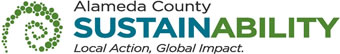 If printing this document, please print only what you need, print double-sided, and use recycled-content paper.Page 19 of the RFP, Section L. Awards, item 4. states,“The County reserves the right to award to a single or multiple Contractors.”Please clarify in regards to the County reserves the right to award multiple Contractors. The contract could be awarded to more than one vendor.  How many current parts employees does the county have on staff? Currently we have no parts employees.   Is the County looking for the supplier to have employees at all 3 locations to hand out parts?  If not, how does this process work.No. The County are not hiring any employees to be located at the 3 locations. Parts will be ordered from GSA-MVD and delivered to the location requesting the part(s): Oakland, Dublin and Hayward by an employee of the supplier or by a designated courier of the supplier. What are the County’s working hours?Monday – Friday,  7:00am to 7:00pm (ALCO Park – Oakland), Dublin & Hayward: 7:30am to 3:30pm. The County is asking the winning bidder to purchase current inventory.  Do you have a value of the inventory, and is a report available?  No, the County does not have value of the inventory and report is not available.   High moving part(s) items such as: brake parts, oil, filters etc. needs to be stocked (on hand inventory) at the different locations.   What are the annual parts expenditures?The annual parts expenditures is around $3M.Q7)     Please provide a list of the fleet of vehicles?      A7)     Please see Exhibit A Excel report attached (GSA Asset Master List). Q8)      What is the current fleet management software?A8)       Faster WEB.      Q9)      How does the County prefer to have billing?  Are labor and expenses billed separately on a          monthly basis or built into the price of the parts?      A9)      The billing is to be every 2 weeks.  This would only be parts billing.  Labor isn’t involved.  Q10)   Parts pricing must be firm for the contract period, please clarify that the County is looking for the mark up percentages not to change, parts pricing will fluctuate with manufacturer price changes.    A10)   Yes, the mark-up price has to be firm for the contract period.   The following participants attended the Bidders Conferences:VENDOR LIST RFQ No. 901936 – Automotive Parts ManagementBelow is the Vendor Bid List for this project consisting of vendors who have responded to RFQ No. 901936.  This Vendor Bid List is being provided for informational purposes to assist bidders in making contact with other businesses as needed to develop local small and emerging business subcontracting relationships to meet the requirements of the Small Local Emerging Business (SLEB) Program: http://www.acgov.org/gsa/departments/purchasing/policy/slebpref.htm. This RFQ is being issued to all vendors on the Vendor Bid List; the following revised vendor list includes contact information for each vendor attendee at the Networking/Bidders Conferences.This County of Alameda, General Services Agency (GSA), RFQ Questions & Answers (Q&A) has been electronically issued to potential bidders via e-mail.  E-mail addresses used are those in the County’s Small Local Emerging Business (SLEB) Vendor Database or from other sources.  If you have registered or are certified as a SLEB, please ensure that the complete and accurate e-mail address is noted and kept updated in the SLEB Vendor Database.  This RFQ Q&A will also be posted on the GSA Contracting Opportunities website located at http://acgov.org/gsa_app/gsa/purchasing/bid_content/contractopportunities.jspCompany Name / AddressRepresentativeContact InformationAdvance Auto Parts, Store Support Center2635 E. Millbrook RoadRaleigh, NC 27604Paul FoggePhone: (602) 920-6111Advance Auto Parts, Store Support Center2635 E. Millbrook RoadRaleigh, NC 27604Paul Fogge omnia@advance-auto.comAdvance Auto Parts, Store Support Center2635 E. Millbrook RoadRaleigh, NC 27604Paul FoggePrime Contractor: YesAdvance Auto Parts, Store Support Center2635 E. Millbrook RoadRaleigh, NC 27604Paul FoggeSubcontractor: NoAdvance Auto Parts, Store Support Center2635 E. Millbrook RoadRaleigh, NC 27604Paul FoggeCertified SLEB: NoFactory Motor Parts1600 E Orangethorpe AvenueFullerton, CA 92831Dana CarneyPhone: (720) 251-1776Factory Motor Parts1600 E Orangethorpe AvenueFullerton, CA 92831Dana Carney d.carney@fmpco.comFactory Motor Parts1600 E Orangethorpe AvenueFullerton, CA 92831Dana CarneyPrime Contractor: YesFactory Motor Parts1600 E Orangethorpe AvenueFullerton, CA 92831Dana CarneySubcontractor: NoFactory Motor Parts1600 E Orangethorpe AvenueFullerton, CA 92831Dana CarneyCertified SLEB: NoBusiness NameNamePhoneAddressCityST.EmailOne Stop Auto PartsBarbara J. Wiggins510-653-28246040 San Pablo AveOaklandCAjimkunty@sbcglobal.netGeneral Auto PartsTim Gerrity510-533-33334425 International BlvdOaklandCAtim@napanapa.comAdvance Auto Parts, Store Support CenterPaul Fogge602-920-61112635 E. Millbrook RoadRaleighNComnia@advance-auto.comFactory Motor PartsDana Carney720-251-17761600 E Orangethorpe AveFullertonCAd.carney@fmpco.com